บทความวิชาการ (Academic article)ชื่อเรื่อง (ภาษาไทย) ขนาดตัวอักษร 18 pt.ชื่อเรื่อง (ภาษาอังกฤษ) ขนาดตัวอักษร 18 pt.ชื่อ-สกุล ผู้แต่ง*  ชื่อ-สกุล ผู้แต่ง  และชื่อ-สกุล ผู้แต่ง ขนาดตัวอักษร 14 pt.ชื่อ-สกุล ภาษาอังกฤษ1*, ชื่อ-สกุล ภาษาอังกฤษ2, and ชื่อ-สกุล ภาษาอังกฤษ3 ขนาดตัวอักษร 14 pt.บทคัดย่อ (ขนาดตัวอักษร 16 ตัวหนา)ย่อหน้า 1.27 cm. ขนาดตัวอักษร 14 pt. ................................................................................................................................................................................................................................................................................................................................................................................................................................................................คำสำคัญ : คำสำคัญ 1, คำสำคัญ 2, คำสำคัญ 3, (เว้นวรรคแต่ละคำ 2 เคาะ)Abstract (ขนาดตัวอักษร 16 ตัวหนา)ย่อหน้า 1.27 cm. ขนาดตัวอักษร 14 pt. ................................................................................................................................................................................................................................................................................................................................................................................................................................................................Keywords: word 1, word 2, word 3บทนำ (ขนาดตัวอักษร 16 ตัวหนา)ย่อหน้า 1.27 cm. ขนาดตัวอักษร 14 pt. ................................................................................................................................................................................................................................................................................................................................................................................................................................................................เนื้อหา (Substance) ย่อหน้า 1.27 cm. ขนาดตัวอักษร 14 pt. ................................................................................................................................................................................................................................................................................................................................................................................................................................................................การนำเสนอตารางและภาพ ดังนี้ตารางที่ 1 XXชื่อตารางตารางที่ 2 XXชื่อตาราง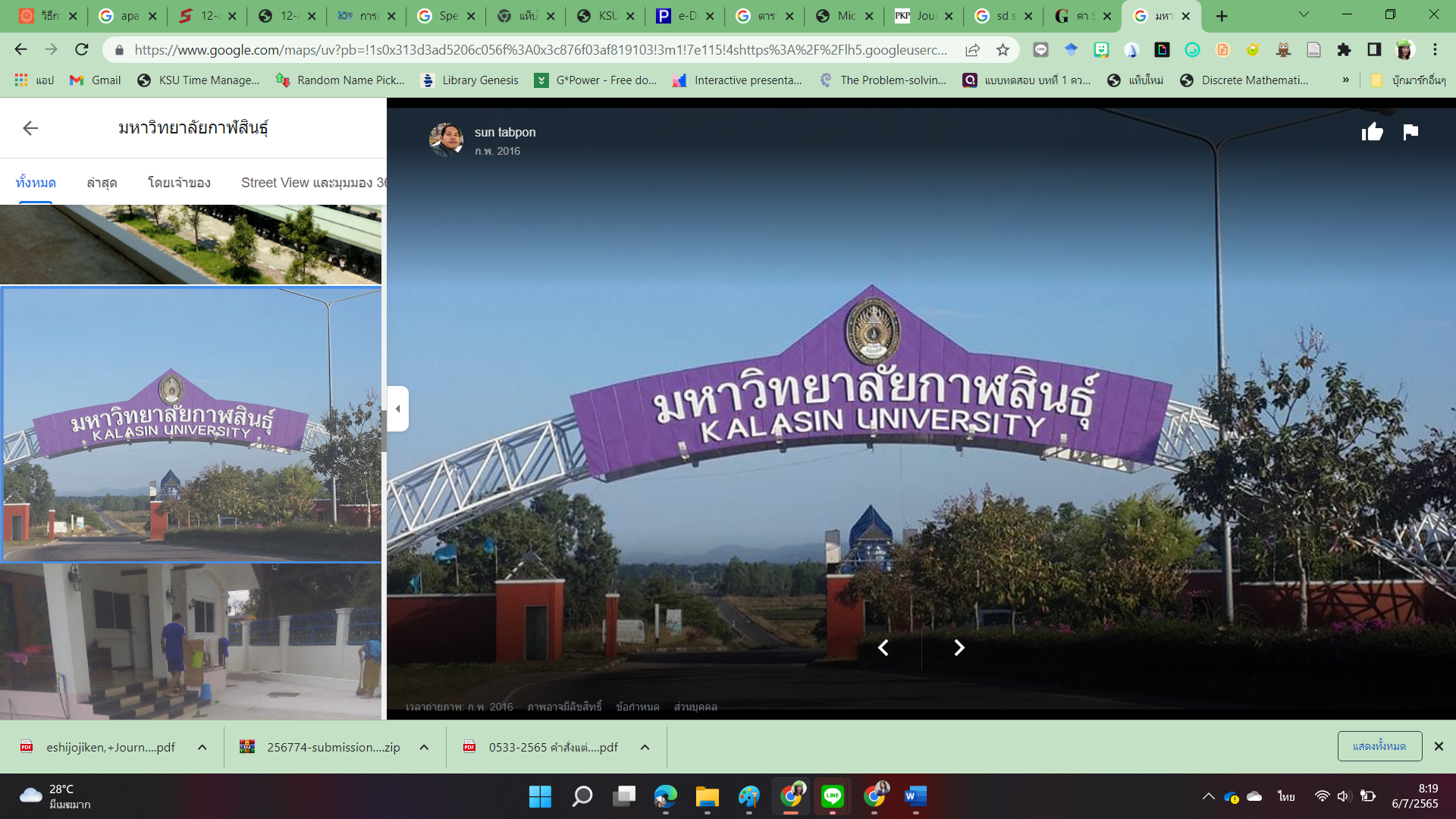 ภาพที่ 1 XXชื่อภาพ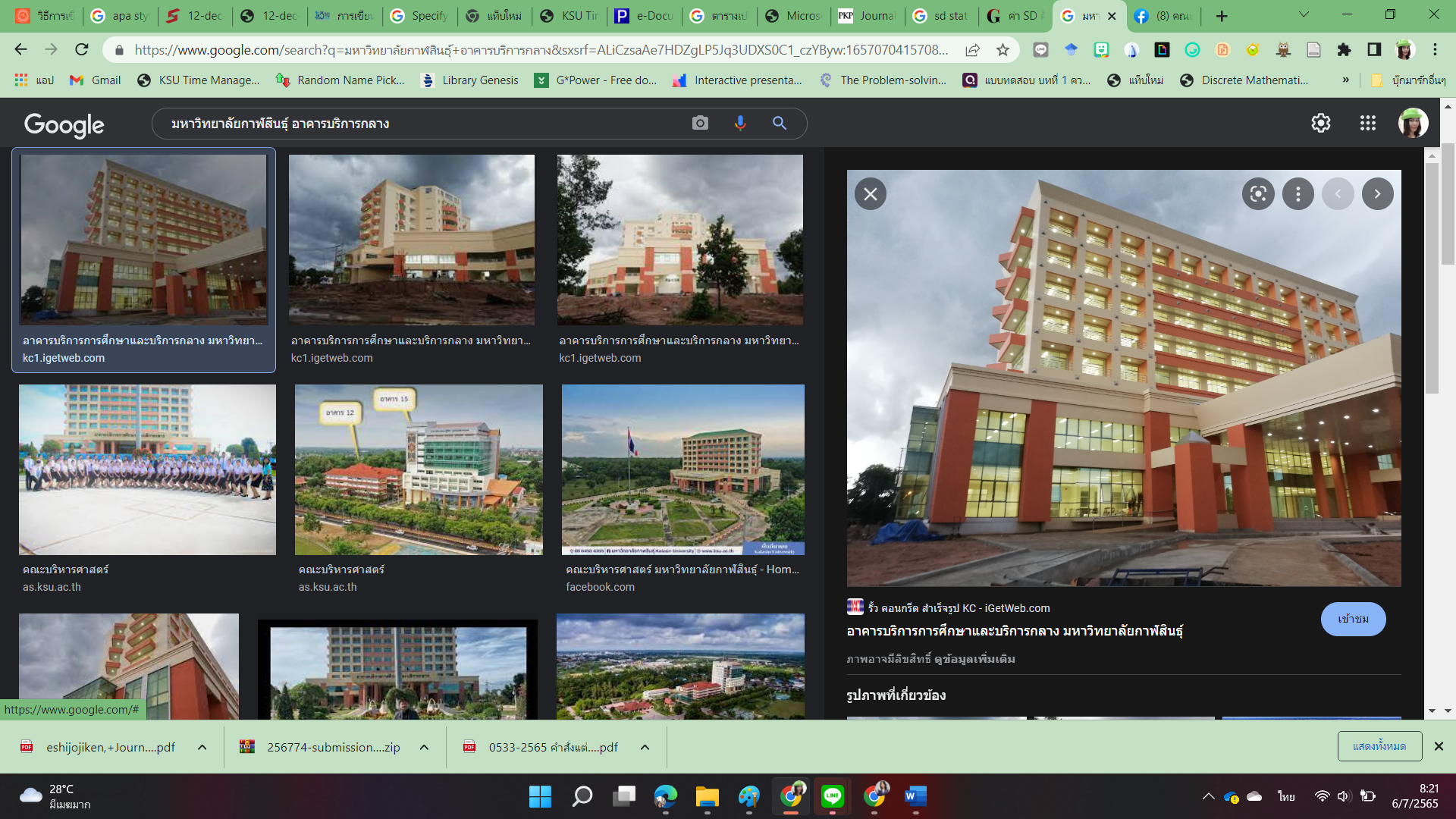 ภาพที่ 2 XXชื่อภาพบทสรุป (Conclusion)ย่อหน้า 1.27 cm. ขนาดตัวอักษร 14 pt. ................................................................................................................................................................................................................................................................................................................................................................................................................................................................เอกสารอ้างอิง (Reference)ย่อหน้าเยื้องแบบ Hanging 1.27 cm. ขนาดตัวอักษร 14 pt. ........................................................................... .................................................................................................................................................................ตัวอย่างการอ้างอิงหนังสือชื่อผู้แต่ง. /(ปีที่พิมพ์)./ชื่อหนังสือ/(ครั้งที่พิมพ์(ถ้ามี))./สถานที่พิมพ์:/สำนักพิมพ์หรือผู้จัดพิมพ์.พรจันทร์ สุวรรณชาติ. (2539). มาตรฐานการพยาบาลเชิงโครงสร้าง. กรุงเทพฯ: เจ.เอส.การพิมพ์.ราชบัณฑิตยสถาน. (2555). ศัพท์นิติศาสตร์ ฉบับราชบัณฑิตยสถาน (พิมพ์ครั้งที่ 7 แก้ไขเพิ่มเติม). กรุงเทพฯ: 	อรุณการพิมพ์.Dye, T. R., & Dyer, C. S. (1966). Politics, economics, and the public: Policy outcomes in the 	American states. Chicago: Rand McNally.หนังสือแปลชื่อนามสกุลผู้เขียน./(ปีที่พิมพ์)./ชื่อหนังสือ/(ชื่อผู้แปล, แปล))./สถานที่พิมพ์:/สำนักพิมพ์หรือผู้จัดพิมพ์.ทาคาชิ, ไซโต. (2555). ทำงานสำเร็จได้ภายใน 1 นาที (วีณา หวัง, แปล). กรุงเทพฯ: สยามอินเตอร์บุ๊คส์Kiyosaki, R. T., & Lechter, S. L. (2010). Fu ba ba xiong ba ba [Rich dad, poor dad] (L. Qinggi, & S. 	L. Zhu, Trans.). Hai Kou: Nan Hai Chu Ban She.วารสาร/บทความชื่อนามสกุลผู้เขียน./(ปีที่พิมพ์)./ชื่อบทความ./ชื่อวารสาร,/ปีที่พิมพ์หรือเล่มที่(ฉบับที่(ถ้ามี)),/เลขหน้า./doi(ถ้ามี)รัตนา จันทร์เทาว์. (2553). อุปลักษณ์เกี่ยวกับแหล่งน้ำของคนขอนแก่น. วารสารคณะมนุษย์ศาสตร์และ	สังคมศาสตร์, 27(3), 71–85.นวพล นนทภา, และ รามนรี นนทภา. (2561). การศึกษาทักษะการแก้ปัญหาคณิตศาสตร์ตามแนวคิดเมเยอร์	ของนักเรียนชั้นมัธยมศึกษาปีที่ 3. วารสารวิชาการมหาวิทยาลัยปทุมธานี, 10(1), 258–265.วิทยา วาโย, อภิรดี เจริญนุกูล, ฉัตรสุดา กานกายันต์, และ จรรยา คนใหญ่. (2563). การเรียนการสอนแบบ	ออนไลน์ภายใต้สถานการณ์แพร่ระบาดของไวรัส COVID-19: แนวคิดและการประยุกต์ใช้จัดการเรียน	การสอน. วารสารศูนย์อนามัยที่ 9 : วารสารส่งเสริมสุขภาพและอนามัยสิ่งแวดล้อม, 14(34), 285–	298. https://doi.org/10.14456/rhpc9j.2020.18Wenden, A. L. (2002). Learner development in language learning. Applied linguistics, 23(1), 32-	55.Yonwilad, W., & Sinlapaninman, U. (2022). Blended Learning and Creativity-Based Learning for 	Promoting Mathematics Achievement and Information Technology Performance. 	Journal of Educational Issues, 8(1), 535–545. https://doi.org/10.5296/jei.v8i1.19847วิทยานิพนธ์/ดุษฎีนิพนธ์/สารนิพนธ์ชื่อนามสกุลผู้เขียนวิทยานิพนธ์หรือดุษฎีนิพนธ์./(ปีที่พิมพ์).ชื่อวิทยานิพนธ์หรือดุษฎีนิพนธ์./ระดับวิทยานิพนธ์	หรือดุษฎีนิพนธ์,/ชื่อสาขาวิชา,/คณะ,/ชื่อมหาวิทยาลัย.อัญชนา เอี่ยมวสันต์. (2555). แนวทางการพัฒนาชุมชนวัดโคกท่าเจริญและสมาคมสว่างอุทยานธรรมสถาน	(เซียนซือ) ตำบลพานทอง อำเภอพานทอง จังหวัดชลบุรี ให้เป็นแหล่งท่องเที่ยวทางวัฒนธรรมโดยการมีส่วนร่วมของชุมชน. วิทยานิพนธ์บริหารธุรกิจมหาบัณฑิต, สาขาวิชาบริหารธุรกิจ, วิทยาลัยพาณิชยศาสตร์, มหาวิทยาลัยบูรพา.วรรณธิดา ยลวิลาศ. (2564). การจัดการสอนออนไลน์แบบเปิดกว้างสำหรับมวลชนด้วยแนวคิดการคิดการเรียนรู้ของเครื่องจักร. ดุษฎีนิพนธ์ปรัชญาดุษฎีบัณฑิต, สาขาวิชาการวิจัยและสถิติทางวิทยาการปัญญา, วิทยาลัยวิทยาการวิจัยและวิทยาการปัญญา, มหาวิทยาลัยบูรพา.สิ่งพิมพ์จากอินเทอร์เน็ตชื่อนามสกุลผู้เขียนบทความ./(ปีพิมพ์).//ชื่อบทความ./สืบค้นเมื่อ/วัน/เดือน/ปี,/จาก http://www.xxxสถาบันอุทยานการเรียนรู้. (2564).  ห้องสมุดทีเคพาร์ค. สืบค้นเมื่อ 4 กันยายน 2564, จาก	https://www.tkpark.or.th/tha/libraryการสัมภาษณ์ชื่อผู้ให้สัมภาษณ์./(ปีสัมภาษณ์,/เดือน/วันที่)./ตำแหน่ง(ถ้ามี)./สัมภาษณ์.กตัญญู แก้วหานาม. (2564, มีนาคม 10). ผู้ช่วยอธิการบดีมหาวิทยาลัยกาฬสินธุ์. สัมภาษณ์.กิจกรรมรายละเอียด1xx2xx3xxกิจกรรมรายละเอียด1xx2xx3xx